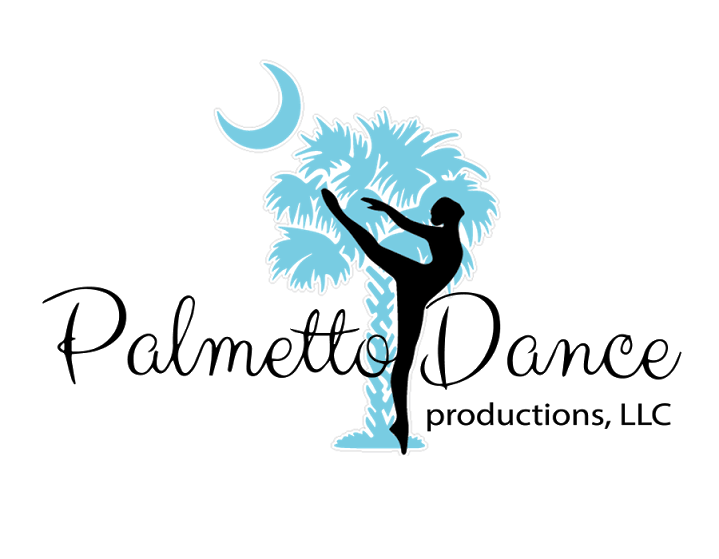 MondayTuesdayWednesdayThursdayFriday/ Saturday5-5:453-4 Ballet/ Tap#15-6:30 5-8 Trio Class5-5:302-4 Creative Movement & Ballet 5-5:45Adult TechniqueBy Appointment/5:45-7:00Petite Company5-5:30-Ballet5:30-6- Jazz6-6:30- Tap5:30-6 Teen Tap5:45-6:30Micro CompanySpecial Classes/Rehearsals7:15-8:15Adult Beginner Shag6:00-7:00Teen Technique6:30-7:00Hip Hop6:30-8:00- Private7:00-8:15Teen Company7:45-8:45Jr. Company